STRAWBERRY RECREATION DISTRICT118 East Strawberry Drive / Mill Valley / California 94941 Tel # (415) 383-6494SRD Board Meeting Notice and Agenda    Tuesday, July 9, 2024Closed Session: 5:30 PM Open Session: 6:00 PMLocation: Strawberry Recreation District –1st Floor Meeting Room, 118 E. Strawberry Dr., Mill Valley, CA 94941Accessibility for Individuals with DisabilitiesUpon request, District will provide for written agenda materials in appropriate alternative formats, or disability-related modification or accommodation, including auxiliary aids or services and sign language interpreters, to enable individuals with disabilities to participate in and provide comments at/related to public meetings. Please submit a request, including your name, phone number and/or email address, and a description of the modification, accommodation, auxiliary aid, service, or alternative format requested. Requests will be granted whenever possible and resolved in favor of accessibility.Call to Order and Roll CallCONVENE IN CLOSED SESSION: CLOSED SESSION AGENDAa. 	Closed Session – Labor Negotiations.Conference with designated representative (Renee Giacomini Brewer, Assistant County Counsel) regarding negotiations with Sam Woods – Recreation Supervisor, Ryan Law – Recreation Coordinator, Trinity Dohoney – Aquatics Supervisor, Justin McCall – Facilities Supervisor pursuant to California Government Code Section 54957.6.b.    Closed Session Conference with Legal Counsel – Anticipated LitigationSignificant exposure to litigation pursuant to § 54956.9(b) (one matter). CONVENE IN OPEN SESSION: Announcement from closed session. Open Time for Public Expression - Non-Agenda Items (limit: two mins per person).While members of the public are welcome to address the Board, under the Brown Act, Board members may not deliberate or take action on items not on the agenda, and generally may only listen.OPEN SESSION AGENDA – Members of the public may comment on any agendized matter (limit: two mins per person).New Business Items – Board members to provide brief updates Approval of the Minutes of June 11, 2024 General Manager’s ReportFiscal Reports: Approval & Confirmation of Expenditures, Disbursements, Payroll, and Warrants; Review Weekly Deposit Reports; Transfer of FundsFinancial and Operations SummaryDiscussion/Action: Approve reorganization of SRD employees adding one full time position. Position: Recreation Supervisor or Coordinator, compensation between $70K - $80K plus benefits. Recommended Action: Approve. Discussion/Action: GM to present revised 2024-2025 budget. Recommended Action: Adopt revised budget. Discussion/Action: Discussion regarding interest in playground at Strawberry Cove Park. 	Recommended Action: Discussion and give direction to staff. Next Regular Session Board Meeting is August 13, 2024, at 6:00 p.m.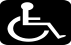 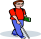 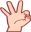 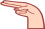 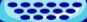 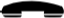 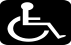 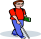 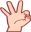 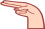 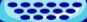 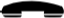 American Sign Language interpreters may be requested by calling (415)-927-5071(TDD) or (415)-383-6494(voice) at least 72 hours in advance.Copies of documents are available in accessible formats upon request.